INNUNGS-SEMINAR: Die richtige Prüfung des Untergrunds ist schon bei der Angebotserstellung wichtig. Nur die fundierte Kenntnis des zu bearbeitenden Untergrundes ermöglicht die Wahl der richtigen Materialien und Arbeitsverfahren.Wir betrachten mineralische Untergründe, Holz, Metall und allgemein bereits beschichtete UntergründeTheoretische Grundlagen für die Prüfung – Normen und Richtlinien richtig anwendenPrüfkriterien – Wie setze ich den Untergrund in Bezug zur beauftragten Leistung?Prüfmethoden – Wie gehe ich vor und wo liegen die GrenzenPrüfen unter baustellenüblichen BedingungenZu welchem Zeitpunkt setzt die Pflicht zur Untergrundprüfung ein?Wie geht man mit ungeeigneten Untergründen um?Die richtige Prüfung des Untergrunds ist schon bei der Angebotserstellung wichtig. Nur die fundierte Kenntnis des zu bearbeitenden Untergrundes ermöglicht die Wahl der richtigen Materialien und Arbeitsverfahren.Wir betrachten mineralische Untergründe, Holz, Metall und allgemein bereits beschichtete UntergründeTheoretische Grundlagen für die Prüfung – Normen und Richtlinien richtig anwendenPrüfkriterien – Wie setze ich den Untergrund in Bezug zur beauftragten Leistung?Prüfmethoden – Wie gehe ich vor und wo liegen die GrenzenPrüfen unter baustellenüblichen BedingungenZu welchem Zeitpunkt setzt die Pflicht zur Untergrundprüfung ein?Wie geht man mit ungeeigneten Untergründen um?Die richtige Prüfung des Untergrunds ist schon bei der Angebotserstellung wichtig. Nur die fundierte Kenntnis des zu bearbeitenden Untergrundes ermöglicht die Wahl der richtigen Materialien und Arbeitsverfahren.Wir betrachten mineralische Untergründe, Holz, Metall und allgemein bereits beschichtete UntergründeTheoretische Grundlagen für die Prüfung – Normen und Richtlinien richtig anwendenPrüfkriterien – Wie setze ich den Untergrund in Bezug zur beauftragten Leistung?Prüfmethoden – Wie gehe ich vor und wo liegen die GrenzenPrüfen unter baustellenüblichen BedingungenZu welchem Zeitpunkt setzt die Pflicht zur Untergrundprüfung ein?Wie geht man mit ungeeigneten Untergründen um?Die richtige Prüfung des Untergrunds ist schon bei der Angebotserstellung wichtig. Nur die fundierte Kenntnis des zu bearbeitenden Untergrundes ermöglicht die Wahl der richtigen Materialien und Arbeitsverfahren.Wir betrachten mineralische Untergründe, Holz, Metall und allgemein bereits beschichtete UntergründeTheoretische Grundlagen für die Prüfung – Normen und Richtlinien richtig anwendenPrüfkriterien – Wie setze ich den Untergrund in Bezug zur beauftragten Leistung?Prüfmethoden – Wie gehe ich vor und wo liegen die GrenzenPrüfen unter baustellenüblichen BedingungenZu welchem Zeitpunkt setzt die Pflicht zur Untergrundprüfung ein?Wie geht man mit ungeeigneten Untergründen um?Die Untergrundprüfung ist der erste Schritt für eine erfolgreiche Renovierung oder Sanierung. Wir zeigen hier, wie das in der Praxis funktioniert. Das Seminar richtet sich an Geschäftsführer, Bauleiter und Vorarbeiter.Die Untergrundprüfung ist der erste Schritt für eine erfolgreiche Renovierung oder Sanierung. Wir zeigen hier, wie das in der Praxis funktioniert. Das Seminar richtet sich an Geschäftsführer, Bauleiter und Vorarbeiter.Die Untergrundprüfung ist der erste Schritt für eine erfolgreiche Renovierung oder Sanierung. Wir zeigen hier, wie das in der Praxis funktioniert. Das Seminar richtet sich an Geschäftsführer, Bauleiter und Vorarbeiter.Die Untergrundprüfung ist der erste Schritt für eine erfolgreiche Renovierung oder Sanierung. Wir zeigen hier, wie das in der Praxis funktioniert. Das Seminar richtet sich an Geschäftsführer, Bauleiter und Vorarbeiter.Referent/in: Stefan HoidnStefan Hoidn hat 1991 seine Meisterprüfung in Wiesbaden gemacht und übernahm 1993 den elterlichen Betrieb in Offenbach Bürgel, den er seitdem in dritter Generation führt. Seit 2004 ist er öffentlich bestellter und vereidigter Sachverständiger für das Maler- und Lackiererhandwerk.Referent/in: Stefan HoidnStefan Hoidn hat 1991 seine Meisterprüfung in Wiesbaden gemacht und übernahm 1993 den elterlichen Betrieb in Offenbach Bürgel, den er seitdem in dritter Generation führt. Seit 2004 ist er öffentlich bestellter und vereidigter Sachverständiger für das Maler- und Lackiererhandwerk.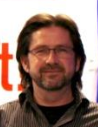 9 Uhr bis ca. 17 UhrFür Innungsmitglieder:125 €Für NichtmitgliederExklusiv für Innungsmitglieder!zu zahlen auf das KontoIBAN DE 77 5055 0020 0001 0500 52BIC HELADEF10FFbei der Städt. Sparkasse OffenbachDie Anmeldung ist verbindlich. Bei Absagen berechnen wir bis 14 Tage vor der Veranstaltung 50% des Beitrags. Bei Absagen bis zu 6 Tagen vor der Veranstaltung ist der volle Beitrag zu zahlen.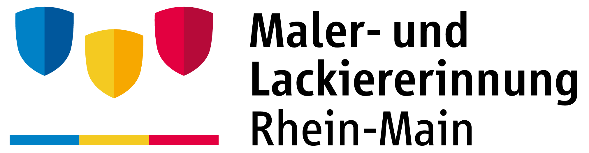 zu zahlen auf das KontoIBAN DE 77 5055 0020 0001 0500 52BIC HELADEF10FFbei der Städt. Sparkasse OffenbachDie Anmeldung ist verbindlich. Bei Absagen berechnen wir bis 14 Tage vor der Veranstaltung 50% des Beitrags. Bei Absagen bis zu 6 Tagen vor der Veranstaltung ist der volle Beitrag zu zahlen.zu zahlen auf das KontoIBAN DE 77 5055 0020 0001 0500 52BIC HELADEF10FFbei der Städt. Sparkasse OffenbachDie Anmeldung ist verbindlich. Bei Absagen berechnen wir bis 14 Tage vor der Veranstaltung 50% des Beitrags. Bei Absagen bis zu 6 Tagen vor der Veranstaltung ist der volle Beitrag zu zahlen.ANMELDUNGper Fax an 069-89990769 oderper Mail an info@farbe-rhein-main.deoder einfach online unter www.farbe-rhein-main.deper Fax an 069-89990769 oderper Mail an info@farbe-rhein-main.deoder einfach online unter www.farbe-rhein-main.deAn dem Innungsseminar, , ""
am nehme(n) ich/wir teil:nehme(n) ich/wir teil:FirmennameFirmennameFirmennameNameE-Mail-AdresseE-Mail-AdresseNameE-Mail-AdresseE-Mail-AdresseNameE-Mail-AdresseE-Mail-AdresseNameE-Mail-AdresseE-Mail-AdresseNameE-Mail-AdresseE-Mail-AdresseNameE-Mail-AdresseE-Mail-AdresseZusatzbemerkungenZusatzbemerkungenDie Teilnahmebedingungen erkenne(n) ich/wir an:Datum, Firmenstempel, UnterschriftZusatzbemerkungenZusatzbemerkungenDie Teilnahmebedingungen erkenne(n) ich/wir an:Datum, Firmenstempel, Unterschrift